SLJ, 22. 4. 2020Ciril Kosmač: GosenicaUčenci, pozdravljeni. Danes le dokončamo včerajšnjo snov. Jutri pa se vidimo na videokonferenci, ob 10.00. Uro sem morala zaradi druge videokonference prestaviti._____________________________________________________________________________________________NALOGA:Včerajšnja naloga (označi gosenico in mladiko mladega kostanja)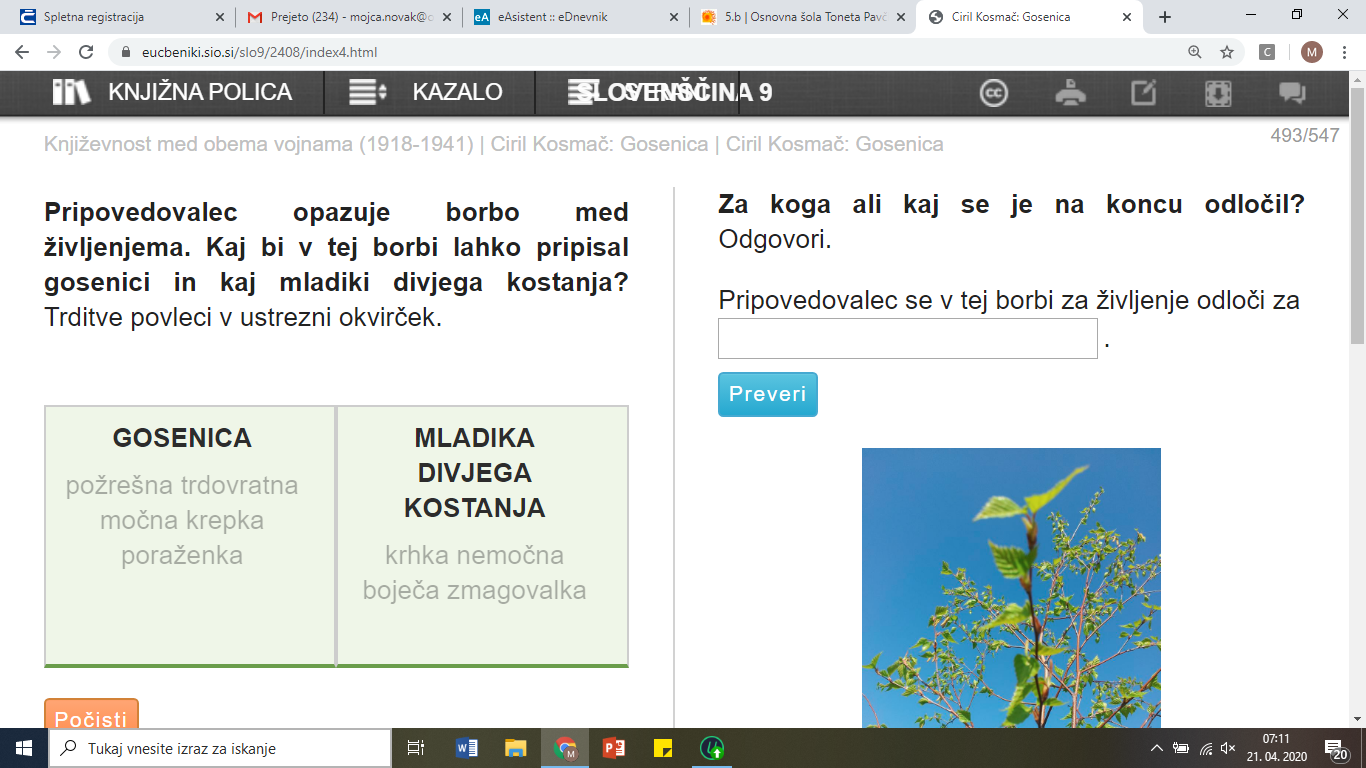 1. Dogajanje oz. vsebino obnovi skozi besede Boštjana Gorenca Pižame (se ga še spomnite – lani nas je obiskal ob zaključku bralne značke in bil nadvse zanimiv):https://val202.rtvslo.si/2020/04/knjizevnost-v-pizami-2/2. Zapiši v zvezek:Simbol je podoba, znamenje, ki ima poleg osnovnega pomena, ki nam je takoj znan, še nek višji smisel. Simboli v noveli:- gosenica (simbol za nekaj negativnega, lahko bi to bil zapor; sovražnik, za Slovence na Primorskem so to bili Italijani)- zelena kostanjeva mladika (pomeni življenje; slovenski narod)- bel konj na zelenem travniku (svoboda)- zadnji list na mladiki (poslednje upanje)Gosenica je kot literarna vrsta NOVELA. Novela je:srednje dolgo pripovedno besedilov ospredju en dogodek okoli katerega je vse nakopičeno, dramatičnone nastopa veliko osebkraj in čas sta navadno poznanazgodba je časovno strnjena in vzeta iz stvarnega življenjaCiril KosmačCiril Kosmač se je rodil leta 1910 na Slapu ob Idrijci na Tolminskem, umrl pa je l. 1980 v Ljubljani. Sodi v obdobje socialnega realizma. Pisal je o narodni problematiki, o položaju Slovencev pod Italijani, drugače pa tudi o življenju revnih ljudi na primorskem podeželju. Živel je v času 1. in 2. svetovne vojne. Italijani so ga zaradi nacionalnega delovanja zaprli. V Gosenici lahko tako zasledimo avtobiografske prvine.Dela: zbirka novel Sreča in kruh, roman Pomladni dan, Tantadruj, Balada o trobenti in oblaku.* Tisti, ki želite več utrjevanja, si poglejte vsebino dopolnilnega pouka.*Za tiste, ki zmorete in želite več: Rešite križanko.KRIŽANKA1. Poznamo več vrst romanov. Tisti, ki vsebujejo zgodovinske podatke, so		 	romani. 2. Veseloigra ali                                  .    3. Književna vrsta, v kateri nastopajo živali in je kratka ter vsebuje nauk, ki je navadno na koncu, je			.4. Ciglerjeva Sreča v nesreči je				. 5. D. Kette je predstavnik                           .6. Verz, ki je različno dolg, kjer se poudarjeni in nepoudarjeni zlogi ne izmenjavajo enakomerno (metrična shema ni enaka v vsakem verzu), se imenuje			.7. Najpomembnejši predstavnik romantike na slovenskem ( ime in priimek)!8. Primož Trubar sodi v obdobje                   	.REŠITEV:To je to.   Se vidimo jutri. Učiteljica Mojca